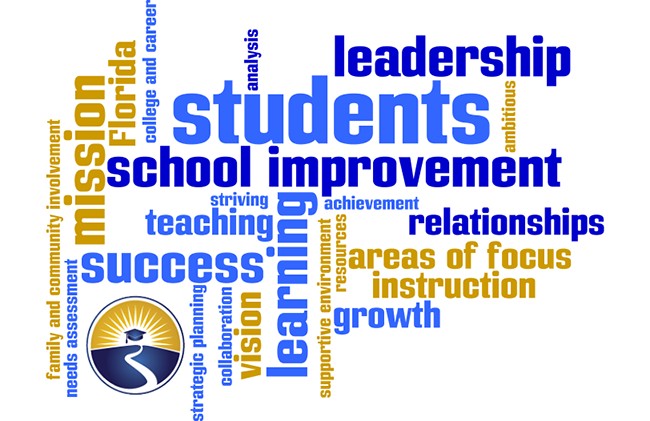 Volusia County SchoolsNew Smyrna Beach High School2021-22 Schoolwide Improvement PlanTable of ContentsSchool Demographics	3Purpose and Outline of the SIP	4School Information	5Needs Assessment	10Planning for Improvement	21Positive Culture & Environment	26Budget to Support Goals	29Principal: Timothy Merrick	Start Date for this Principal: 7/30/2020This plan is pending approval by the Volusia County School Board.Section 1001.42(18), Florida Statutes, requires district school boards to annually approve and require implementation of a Schoolwide Improvement Plan (SIP) for each school in the district that has a school grade of D or F. This plan is also a requirement for Targeted Support and Improvement (TS&I) and Comprehensive Support and Improvement (CS&I) schools pursuant to 1008.33 F.S. and the Every Student Succeeds Act (ESSA).To be designated as TS&I, a school must have one or more ESSA subgroup(s) with a Federal Index below 41%. This plan shall be approved by the district. There are three ways a school can be designated as CS&I:have a school grade of D or Fhave a graduation rate of 67% or lowerhave an overall Federal Index below 41%.For these schools, the SIP shall be approved by the district as well as the Bureau of School Improvement.The Florida Department of Education (FDOE) SIP template meets all statutory and rule requirements for traditional public schools and incorporates all components required for schools receiving Title I funds. This template is required by State Board of Education Rule 6A-1.099811, Florida Administrative Code, for all non-charter schools with a current grade of D or F, or a graduation rate 67% or less. Districts may opt to require a SIP using a template of its choosing for schools that do not fit the aforementioned conditions. This document was prepared by school and district leadership using the FDOE's school improvement planning web application located at www.floridacims.org.The SIP is intended to be the primary artifact used by every school with stakeholders to review data, set goals, create an action plan and monitor progress. The Florida Department of Education encourages schools to use the SIP as a “living document” by continually updating, refining and using the plan to guide their work throughout the year. This printed version represents the SIP as of the “Date Modified” listed in the footer.School Mission and Vision	Provide the school's mission statement.If NSBHS implements social and academic supports for equitable, ambitious standards- based learning through collective efficacy, then students’ at-risk factors will decrease, and academic achievement will increase.Provide the school's vision statement.Together, We Are Stronger Barracuda StrongSchool Leadership Team	MembershipIdentify the name, email address, position title, and job duties/responsibilities for each member of the school leadership team.:Merrick,	Principal TimothyAs principal, Mr. Merrick oversees the daily activities and operations within our school. As the face of our school he ensures the school environment is safe for all students and staff members.Zona, SusanOther	Cambridge CoordinatorCoordinates Cambridge program, which includes course progression, student achievement monitoring, budgeting, and testing. Ms. Zona sponsors the Junior class and is a member of the school's Leadership Team She is also SAC Chair.Meehl, LindaTeacher, K-12Ms. Meehl is the Department Chair for the ELA department. She teaches AP English Lit and English II HonorsEveridge, ErinInstructional CoachMs. Everidge is an on-site professional developer who teaches educators how to use proven instructional methods. This includes analyzing assessment data, coaching cycles, and working closely with the Curriculum AP. In addition, she is the school's ESOL contact and PST Chair.Heath, RaquelGuidance CounselorMs. Heath is the Senior Class Counselor. She is responsible for ensuring seniors meet all graduation requirements. In addition to her counseling responsibilities, she  assists  with the school's Showdolls dance team and graduation each year.Hughes, GabrieleInstructional CoachAs the Math Coach, Ms. Hughes provides professional learning and support for teachers in implementing effective mathematics instruction and curriculum.White, JennaTeacher, K-12Ms. White teaches Biology I and Biology I Honors. She is also teaches the SGA class and sponsors the Junior Prom Committee.Hopkins, EleetaAssistant PrincipalMs. Hopkins assists Mr. Merrick in carrying out the administrative responsibilities of the exceptional student education (ESE) program of the school center and when appropriate, assume the role of the Principal in the absence of the Principal. She coordinates the ESE program services of our school and serves as a curriculum leader relating to ESE programs.Fuhr, GeraldineMs. Fuhr is the TOA in Student Services. She is responsible for all student discipline matters.Ms. Fuhr also coaches basketball and sponsors Cudas for Kindness.Demographic Information	Principal start dateThursday 7/30/2020, Timothy MerrickNumber of teachers with a 2019 3-year aggregate or a 1-year Algebra state VAM rating of Highly Effective. Note: For UniSIG Supplemental Teacher Allocation, teachers must have at least 10 student assessments.Number of teachers with a 2019 3-year aggregate or a 1-year Algebra state VAM rating of Effective. Note: For UniSIG Supplemental Teacher Allocation, teachers must have at least 10 student assessments.Total number of teacher positions allocated to the school110Total number of students enrolled at the school1,953Identify the number of instructional staff who left the school during the 2020-21 school year.15Identify the number of instructional staff who joined the school during the 2021-22 school year.14Demographic DataEarly Warning Systems	2021-22Number of students enrolled	0  0  0  0  0  0  0  0  0  568  521  382  467  1938One or more suspensions	0  0  0  0  0  0  0  0  0	96	70	40	41	247Course failure in Math	0  0  0  0  0  0  0  0  0	70	61	53	85	269Level 1 on 2019 statewide FSA Math assessment0  0  0  0  0  0  0  0  0 153	69	49	49	320Students with two or more indicators 0 0 0 0 0 0 0 0 0 155 124 87 126	492Wednesday 8/4/20212020-21 - As ReportedNumber of students enrolled	0  0  0  0  0  0  0  0  0  506  426  442  366  1740Attendance below 90 percent	0  0  0  0  0  0  0  0  0	79	69	30	33	211One or more suspensions	0  0  0  0  0  0  0  0  0	90	73	60	35	258Course failure in ELA	0  0  0  0  0  0  0  0  0	27	43	27	13	110Course failure in Math	0  0  0  0  0  0  0  0  0	23	45	20	24	112Level 1 on 2019 statewide ELAassessment	0  0  0  0  0  0  0  0  0 105 112	74	49	340Level 1 on 2019 statewide Mathassessment	0  0  0  0  0  0  0  0  0	82	71	41	35	229Students with two or more indicators	0  0  0  0  0  0  0  0  0  109 124  63  47	3432020-21 - UpdatedNumber of students enrolled	0  0  0  0  0  0  0  0  0  506  426  442  366  1740Attendance below 90 percent	0  0  0  0  0  0  0  0  0	79	69	30	33	211One or more suspensions	0  0  0  0  0  0  0  0  0	90	73	60	35	258Course failure in ELA	0  0  0  0  0  0  0  0  0	27	43	27	13	110Course failure in Math	0  0  0  0  0  0  0  0  0	23	45	20	24	112Level 1 on 2019 statewide ELA	0  0  0  0  0  0  0  0  0 105 112	74	49	340 assessmentLevel 1 on 2019 statewide Math	0  0  0  0  0  0  0  0  0	82	71	41	35	229 assessmentStudents with two or more indicators	0  0  0  0  0  0  0  0  0  109 124  63  47	343Grade Level Data Review - Progress Monitoring Assessments	Provide the progress monitoring tool(s) by grade level used to compile the below data.DIA = District Interim Assessment VLT = Volusia Literacy Test9th: English Language Arts: DIA 1 - 3; VLT 1,2 Mathematics: Algebra DIA 1 - 6; Geometry DIA 1 - 3,5Biology: DIA 1 - 710th: English Language Arts: DIA 1 - 3; VLT 1,2 Mathematics: Algebra DIA 1 - 6; Geometry DIA 1 - 3,5Biology: DIA 1 - 711th: English Language Arts: VLT 1,2Mathematics: Algebra DIA 1 - 6; Geometry DIA 1 - 3,5Biology: DIA 1 - 7US History: DIA 1 - 812th: English Language Arts: VLT 1,2 Mathematics: DIAProficiencyDisadvantaged DisabilitiesProficiencyMathematicsDisadvantaged DisabilitiesProficiencyBiologyDisadvantaged DisabilitiesProficiencyDisadvantaged DisabilitiesProficiencyMathematicsDisadvantaged DisabilitiesProficiencyBiologyDisadvantaged DisabilitiesProficiencyDisadvantagedDisabilities English Language LearnersProficiencyDisadvantagedDisabilities English Language LearnersMathematicsAll EDiStProficiencyDisabilities English Language LearnersBiologyAll E D SProficiencyDisabilities English Language LearnersProficiencyUS HistoryDisadvantaged DisabilitiesProficiencyDisadvantaged DisabilitiesSubgroup Data Review	ESSA Data Review	This data has been updated for the 2018-19 school year as of 7/16/2019.Analysis	Data AnalysisAnswer the following analysis questions using the progress monitoring data and state assessment data, if applicable.What trends emerge across grade levels, subgroups and core content areas?	STATE DATA ELA:ELA Overall Achievement increased from 51% in 2018/2019 to 53% in 2020/20219th grade Overall ELA Achievement increased from 47% in 2018/2019 to 56% in 2020/ 202110th grade Overall ELA Achievement decreased from 55% in 2018/2019 to 48% in 2020/ 2021ELA Learning Gains increased from 48% in 2018/2019 to 52% in 2020/2022 LG of Lowest 25% decreased from 41% in 2018/2019 to 40% in 2020/2021Math:Math Overall Achievement decreased from 49% in 2018/2019 to 35% in 2020/2021 Algebra Overall Achievement decreased from 44% in 2018/2019 to 22% in 2020/2021 Geometry Overall Achievement decreased from 54% in 2018/2019 to 44% in 2020/2021 Math Learning Gains deceased from 53% in 2018/2019 to 35% in 2020/2022LG of Lowest 25% decreased from 36% in 2018/2019 to 29% in 2020/2021 Science:Science Overall Achievement decreased from 84% in 2018/2019 to 82% in 2020/2021 Social StudiesSocial Studies Overall Achievement decreased from 76% in 2018/2019 to 69% in 2020/ 2021.The Graduation Rate increased from 76% in 2018/2019 to 93% in 2020/2021 Acceleration Success decreased from 52% in 2018/2019 to 47% in 2020/2021 ESSA Subgroups:AA: Math Achievement decreased from 31% to 17%, ELA Achievement increased from 23% to 27%, but LQ decreased from 55% to 41%.SWD: Math Achievement decreased from 29% to 21%, ELA Achievement increased from 36% to 38%, but LQ decreased from 62% to 40%.After analyzing our progress monitoring and state assessment data, our greatest need for improvement lies in several areas.10th Grade Overall ELA AchievementOverall Algebra AchievementMath Learning GainsESSA subgroups AA and SWD both had significant decreases Math achievementContributing Factor: Low Student Attendance (39.9% of students were chronically absent)Action: Increase teacher training on the PST process, improve communication between teacher and familiesContributing Factor: Limited PLC timeAction: Allow common planning for EOC tested coursesContributing Factor: Multiple teachers (6 teachers) for Alg 1 limiting their ability to meet as a PLC.Action: Reduce the number of teachers (2 teachers) teaching Alg 1 so they can meet as a PLC to discuss progress monitoring assessment results that drive instruction.Contributing Factor: COVID GapAction: In-school remediation (office hours)Action: Offer resources to students not currently in an Algebra course to assist with EOC test prep.Action: Offer resources available on school website for EOC tested courses Action: Encourage teacher use of Khan AcademyAction: Teacher consistency in the use of Canvas Action: Promote and encourage 1:1 device Action: Teacher daily use of Delta MathGraduation rate9th ELA overall achievementGraduation Rate - Cuda Connectors, increased home visits with social worker, grad assurance team monitored and verified withdraw codes, increased modalities for students to retrieve and/or remediate credits9th ELA achievement - Highly effective Intensive Reading teacher, accurate review and placement of students in Intensive Reading courses, teacher retention in the 9th grade ELA classrooms, effective support facilitation with evidence of team teachingWhat strategies will need to be implemented in order to accelerate learning?	Common planning for EOC coursesIncrease opportunities for teachers to engage in professional development targeted towards the areas that have the greatest need.Engage in deliberate data discussions using progress monitoring data.School wide use of Khan Academy. Frequent monitoring to ensure resource is being used effectively.Collective Teacher Efficacy StrategiesTeacher Clarity - review strategies for increasing clarity with students; introduce STOIC acronym to teach classroom expectationsCross-Curricular PLC-led professional development - effective student engagement strategies will be shared to faculty by facultyData Dive and Plan of Action - interpreting data and reviewing lowest quartile progress, teacher will identify lowest quartile students on their rosters and brainstorm collaborative strategies to increase student achievement (Khan Academy).Lowest quartile check-in prior to state assessmentsCooperative LearningIncrease training and implementation of effective technology use to meet the needs of all stakeholdersPrioritize common planning for all EOC coursesContinue to use the District Learning Walk dataIncrease opportunities for in-house learning walks to build teacher efficacyAreas of Focus:	Area of Focus Description and Rationale:Measureable Outcome:Monitoring:Person responsible for monitoring outcome:Evidence- based Strategy:Rationale for Evidence- based Strategy:Although the state will not be providing an ESSA report card this year, the two ESSA subgroups we are choosing to work on were the two that fell the closest to the 41% benchmark in 2018/2019. As we looked at our 2020/2021 data for these two subgroups, it was clear that both subgroups had significant drops in overall math achievement, as well as drops in learning gains and lower quartile.Our goal is to increase overall math achievement for our SWD and AA subgroups, specifically targeting our learning gains and lower quartile in each group.Increase overall SWD Math achievement from 21% to 50% Increase SWD Math LG from 32% to 50%Increase SWD Math Lower Quartile from 27% to 50%Increase overall AA Math achievement from 17% to 50% Increase AA Math LG from 33% to 55%Increase AA Math LQ from 27% to 50%PD (Teacher Clarity) attendance Progress monitoring data (DIA) Coaching cycleWalkthroughs/District Learning Walks Data review in PLC and common planningImplementation of math resources (Delta Math, Algebra Nation) Using Support Facilitation ModelKristina Cromer (klcromer@volusia.k12.fl.us)We will be using Teacher Clarity as the evidenced based strategy for the Area of Focus.Teacher Clarity has an effect size of 0.75 (Hattie, 2009). The average is .40, which is equal to one year of learning. At 0.75, the impact on students will likely be significantly greater than the average if teacher clarity is implemented with fidelity. John Hattie describes teacher clarity and excellent teachers as those who:have appropriately high expectationsshare their criteria's of success with studentsensures there is a constructive alignment between the lesson, task and assignmentensures the delivery of the lesson is relevant, accurate, and comprehensible to studentsprovides welcome feedback about where to move to nextAction Steps to Implement	Share the data with faculty that led to choosing this Area of Focus and the measurable outcomes we hope to reach for each area selected.Person ResponsibleGabriele Hughes (ghughes@volusia.k12.fl.us)Provide ongoing Teacher Clarity PD during ERPLs and TDDPerson ResponsibleErin Everidge (eaeverid@volusia.k12.fl.us)Teacher teams will continue to engage in ongoing teacher clarity work during PLCs and common planning to discuss "Where are we going? Where are we now? How do we move forward? What did we learn today? Who benefitted and who did not?"Person ResponsibleKristina Cromer (klcromer@volusia.k12.fl.us)Area of Focus Description and Rationale:Measureable Outcome:Monitoring:Person responsible for monitoring outcome:Evidence- based Strategy:Rationale for Evidence- based Strategy:This area aligns to Strategic Plan Goals # 1: Engage all students in high levels of learning EVERY day; and #2: Recruit, Retain, and develop high- quality staff. As a result of our needs assessment and analysis, we agree there are inconsistencies among departments’ achievement levels and student participation and engagement. Science achievement scores far exceeded our Math achievement scores. What instructional practices is that department using successfully to achieve that result? Professional learning that includes successful best practices in each department will provide teachers with the tools they need to support our students in critical need areas.Increase overall student achievement in ELA from 53% to 65% Increase overall student achievement in Math from 35% to 65%Ensure teachers attend PD Visit PLCClassroom walk throughsReview of progress monitoring data Data chatsCoaching cyclesKristina Cromer (klcromer@volusia.k12.fl.us)Our evidence-based strategy is building collective teacher efficacy. This will be accomplished through the implementation of school-wide ELA Expectations (Literacy in the content areas), WICOR (AVID strategy), and effective collaborative strategies to increase student voice and engagement.Collective teacher efficacy has the effect size of 1.57 (Hattie, 2009). The average effect size is 0.4, which is equal to approximately one year of learning. Hattie's research states, "Collective teacher efficacy is the collective belief that staff of the school/faculty in their ability to positively affect students. Collective teacher efficacy has been found to be strongly, positively correlated with student achievement. A school staff that believes it can collectively accomplish great things is vital for the health of a school and if they believe they can make a positive difference then they very likely will."Action Steps to Implement	Share with staff the needs assessment data that led to Area of Focus choice for the SIP.Person ResponsibleErin Everidge (eaeverid@volusia.k12.fl.us)Provide on-going professional development on Cooperative Learning for Students and Teachers during ERPLs and TDD.Person ResponsibleErin Everidge (eaeverid@volusia.k12.fl.us)Continue with PLC and common planning discussion of data obtained from learning walks and classroom visits. Teachers can use the data to enhance student learning in their own classrooms.Person ResponsibleKristina Cromer (klcromer@volusia.k12.fl.us)Additional Schoolwide Improvement Priorities	Using the SafeSchoolsforAlex.org, compare the discipline data of the school to discipline data across the state and provide primary or secondary areas of concern that the school will monitor during the upcoming school year. Include how the school culture and environment will be monitored through the lens of behavior or discipline data.After comparing our school’s SESIR incident and discipline data to other schools across Volusia County and schools across the state of Florida, we have identified drug/public order incidents (alcohol and tobacco) as an area of concern. It is ranked as very high. In fact, New Smyrna Beach High School ranks #1 in use of alcohol and tobacco in Volusia County for the 2019-2020 school year. Tobacco appears to be the most dominate problem. Our school plans to reduce these incidents by implementing the following:The school will:Provide a Canvas course on the effects of tobacco - the offender will view while in P.A.S.S. - Make a Stewart Marchman Act referral for substance abuse and refer the student to the mental health professionals on campusImplement a restorative practice plan to deter the behaviorTeachers and Administrators will:Stand at their doors and/or in the courtyard to monitor students at the beginning and end of school as well as during class changes. - Report any suspicious behavior seen in classrooms, restrooms, and/or during transition to student services. - Encourage students to live a healthy life and to make healthy choices especially since they are living during the pandemic of COVID-19.Our goal is to decrease all suspensions on campus and tobacco incidents through increased monitoring, staff presence, and counseling. Increased data disaggregation through monthly discipline and threat assessment meetings will assist our school, thus creating a positive school climate for all.Everyone on campus has a part in building a positive school culture and environment. It's important that students and teachers are happy and excited to come on to campus each day. The culture at NSBHS will only be as strong as the interaction between the people that work here. Our principal understands that what teachers believe and how they act are impacted by the message they receive, not just from him, but the District as well. That's why he encourages open communication and exchange of ideas. From day one, he has shared his vision that "Together, We are Stronger". A vision statement that has grown to include our school mascot, "Barracuda Strong". This shared sense of belonging gives teachers and staff the sense that they are not working alone, they are part of a team.The SIP plan, developed by the school leadership team, is shared with the faculty. The plan outlines what we will be doing as a school to raise achievement and prepare our students to graduate. Outlining the school's area of focus, goals and strategies that need to be implemented to achieve those goals help teachers better understand the shared goals and vision for our school.Our school has been built in the heart of New Smyrna Beach and is a true community school. Most of our students have grown up together attending many of the same schools. Many of our teachers have graduated from New Smyrna Beach High School. Even our principal, Mr.Merrick, is a NSBH graduate. This has only made the culture and environment of our school even better. Our school personality has a warmth and familiarity that other schools don't have. We are always working at creating and keeping a positive school culture and climate. Attitudes of students and teachers can changes quickly as evidenced in the last few years. The Covid pandemic has heavily impacted schools. Students were impacted by partial or full school closures and are still impacted today by partial closures or quarantine measures. We don't yet know the full impact remote learning had on academic achievement, but we do know that the pandemic affected more than just student learning. We will be making a concerted effort this year to ensure our students have predictability and routine in their school year. With so much uncertainty over the last few years, we will make sure the school environment is one they can count on each day. Many of our students will be coming back to us from on-line learning of Volusia Live Learning. They may be hesitant to get involved and not as excited to back inschool. We will be encouraging teachers to use SEL strategies so they can feel value being back in school.Additional ways positive school culture and environment are addressed:Parental Involvement - Open House, orientation, SAC, volunteering opportunities, Business Partner, informational workshops and meetings by Counseling departmentProfessional Development - In addition to 4 PD provided by the district, we were allowed to select 4 in-school PD that were specifically designed to tie into our SIPWe have rituals and traditions for students and teachers- Our SGA always plan events for students for Homecoming week and other times during the year. They are filled with fun activities that everyone on campus looks forward to. We also celebrate Teachers, Paraprofessionals, Administrators, Bus Drivers etc. All of these activities strengthen our culture and environment.Student Services works hard to maintain consistent discipline policies, celebrating good behavior. School norms are always stressed and behaviors modeled by teachers, support staff and administration. We also have a set of consistent school norms, like to 10/10 rule. Students know they can't leave class 10 minutes after or before bell rings for each class.Fostering strong teacher/student relationships (SEL strategies)Common planning - common planning for EOC tested coursesContinued support for PLCs and data chatsStudents are held to high academic expectations with access to academic supportsThe school's policies and facilities helps students and teachers feel emotionally and physically safeStaff members are held to high professional standards and model the behaviors they want to see in studentsWe have always placed an emphasis on rules and traditions at NSBHS. Cuda's Unhooked, founded in 2009, is anon-profit that provides necessary support to at-risk and homeless students dedicated to becoming educated, independent, contributors of society. Founded by an alumni, this is a prime example of community stakeholders impacting the culture of our school.The Legacy Walk is a favorite tradition held at the end of the year for Seniors. The band escorts seniors for their last walk through the school's hallways as the underclassmen and teachers cheer them on.Each year, our Counseling department hosts a Senior Bootcamp event that invites community business partners and retired NSBHS retired teachers back to assist students with college applications. We have even had a School Board member attend the event. It's a wonderful event that allows our community stakeholders an opportunity to impact not just our schoolculture, but possibly a student's entry into the college of their choice.Open House is held each year and is another way our community stakeholders can visit our school and interact with parents and students.Our SAC is a diverse group of parents, students, and community stakeholders. Monthly meetings allow for an exchange of ideas and discussion related to SIP goals and various ways we can achieve them.Our Counseling department and our teachers work to develop strong positive relationships, which encourages social and emotional learning for our students. Discipline data is monitored routinely and SEL strategies are always reinforced with teachers.Our Medical Academy works with local Fire Departments and Advent Health to provide our students with valuable on the job experiences to enhance the learning process.Our principal used the stocktake process to drive meaningful discussion within leadership groups. This has been particularly helpful for the SIP Leadership Team. We were able to easily identify our areas of focus and our goals. We then had great discussions on what we imagined teaching would look like to achieve those goals, what tools would the teacher need, what professional development would they need and how we would ensure that the teacher was using effective data on a regular basis.In an effort to foster a positive culture and climate among teachers and staff, Mr. Merrick, our principal, set the tone with a phrase he calls "Courageous Patience." He emphasizes and encourages teachers to follow the behaviors found in high trust leaders. Character (demonstrate respect, create transparency), Competence (deliver results, be accountable), Character and Competence (listen first, keep commitments) He tries to exemplify these behaviors and encourages teachers to do the same. Students need to see examples of the behaviors needed to maintain a positive culture and environment at NSBHS.Our SGA is made up of a diverse group of students who do a lot to promote a positive environment at our school. From dances to parades for our student body, to appreciation gifts to faculty and staff, our SGA serve as a positive role model for all students on campus.NSB has a variety of clubs for students to choose from. Each add to the wonderful environment and culture that can be found here.We have a strong relationship with our Business Partners. Each year, hundreds of thousands of dollars in scholarships are awarded to to our graduating seniors, thanks to their generous contributions. In addition, The Anglers Yacht Club provides the NSBHS Teacher of the Year with a $1000 award. The generosity of our community only enhances the positive culture and environment here.Our teachers also play a crucial role in making sure we have a positive culture and environment. They are constantly engaged in professional development opportunities that will enhance their instructional practice and promote learning in their classrooms.Many faculty members are involved in opportunities to build relationships with their students. This includes "Adopt a Cuda", where teachers adopt an athlete to mentor. Teachers also participated in the "Cuda Connector" program where they adopted a high risk student mid- year. Both programs helped to build positive relationships and provided a safe and supportive learning environment.2019-20 Status(per MSID File)ActiveSchool Type and Grades Served(per MSID File)High School 9-12Primary Service Type(per MSID File)K-12 General Education2018-19 Title I SchoolNo2018-19 Economically Disadvantaged (FRL) Rate (as reported on Survey 3)[Data Not Available]Asian StudentsBlack/African American Students2018-19 ESSA Subgroups RepresentedEconomically Disadvantaged Students(subgroups with 10 or more students)Hispanic Students(subgroups in orange are below the federal threshold)Multiracial StudentsStudents With DisabilitiesWhite Students2018-19: B (57%)2017-18: B (58%)School Grades History2016-17: B (54%)2015-16: C (52%)2019-20 School Improvement (SI) Information*2019-20 School Improvement (SI) Information*SI RegionNortheastRegional Executive DirectorDustin SimsTurnaround Option/CycleN/AYearSupport TierESSA StatusN/A* As defined under Rule 6A-1.099811, Florida Administrative Code. For more information, click here.NameTitleJob Duties and ResponsibilitiesJohnson, JewelGuidance CounselorMs. Johnson is the Director of the Counseling Department. She supports the development and implementation of school counseling programs based upon the identified needs of the students at NSBHS. In addition, she serves as the Counselor for all students in the AICE program.IndicatorK1234Grade Level5  6  7  8	9Grade Level5  6  7  8	9Grade Level5  6  7  8	9Grade Level5  6  7  8	9Grade Level5  6  7  8	9101112TotalRetained Students: Current Year000000000515110  1510  15127Students retained two or more times000000000282610  2210  2286K123456789101112Retained Students: Current Year000000000343921195Students retained two or more times000000000153521980K123456789101112Retained Students: Current Year000000000343921195Students retained two or more times000000000153521980ELAELAELAELAELAELAELAGradeYearSchoolDistrictSchool- DistrictComparisonStateSchool- StateComparison092021201947%51%-4%55%-8%Cohort ComparisonCohort Comparison102021201955%50%5%53%2%Cohort ComparisonCohort Comparison-47%MATHMATHMATHMATHMATHMATHMATHGradeYearSchoolDistrictSchool- DistrictComparisonStateSchool- StateComparisonSCIENCESCIENCESCIENCESCIENCESCIENCESCIENCESCIENCEGradeYearSchoolDistrictSchool- DistrictComparisonStateSchool- StateComparisonBIOLOGY EOCBIOLOGY EOCBIOLOGY EOCBIOLOGY EOCBIOLOGY EOCBIOLOGY EOCYearSchoolDistrictSchoolMinus DistrictStateSchoolMinus State2021201984%72%12%67%17%CIVICS EOCCIVICS EOCCIVICS EOCCIVICS EOCCIVICS EOCCIVICS EOCYearSchoolDistrictSchool MinusDistrictStateSchool MinusState20212019HISTORY EOCHISTORY EOCHISTORY EOCHISTORY EOCHISTORY EOCHISTORY EOCYearSchoolDistrictSchool MinusDistrictStateSchool MinusState2021201975%63%12%70%5%ALGEBRA EOCALGEBRA EOCALGEBRA EOCALGEBRA EOCALGEBRA EOCALGEBRA EOCYearSchoolDistrictSchool MinusDistrictStateSchool MinusState2021201943%54%-11%61%-18%GEOMETRY EOCGEOMETRY EOCGEOMETRY EOCGEOMETRY EOCGEOMETRY EOCGEOMETRY EOCYearSchoolDistrictSchool MinusDistrictStateSchool MinusState2021201954%55%-1%57%-3%Number/%	FallWinterSpringStudents	12/358/137/43conomically	12/25	8/13	7/43 isadvantagedconomically	12/25	8/13	7/43 isadvantagedconomically	12/25	8/13	7/43 isadvantagedtudents With	10/30	6/0	5/20tudents With	10/30	6/0	5/20tudents With	10/30	6/0	5/20Number/%	FallWinterSpringStudents	19/7932/6614/50conomically	13/69	21/71	10/40 isadvantagedconomically	13/69	21/71	10/40 isadvantagedconomically	13/69	21/71	10/40 isadvantagedtudents With	1/0	2/0tudents With	1/0	2/0tudents With	1/0	2/02021 SCHOOL GRADE COMPONENTS BY SUBGROUPS2021 SCHOOL GRADE COMPONENTS BY SUBGROUPS2021 SCHOOL GRADE COMPONENTS BY SUBGROUPS2021 SCHOOL GRADE COMPONENTS BY SUBGROUPS2021 SCHOOL GRADE COMPONENTS BY SUBGROUPS2021 SCHOOL GRADE COMPONENTS BY SUBGROUPS2021 SCHOOL GRADE COMPONENTS BY SUBGROUPS2021 SCHOOL GRADE COMPONENTS BY SUBGROUPS2021 SCHOOL GRADE COMPONENTS BY SUBGROUPS2021 SCHOOL GRADE COMPONENTS BY SUBGROUPS2021 SCHOOL GRADE COMPONENTS BY SUBGROUPS2021 SCHOOL GRADE COMPONENTS BY SUBGROUPSSubgroupsELAAch.ELA LGELA LGL25%Math Ach.Math LGMath LGL25%Sci Ach.SSAch.MSAccel.Grad Rate2019-20C & C Accel2019-202019 SCHOOL GRADE COMPONENTS BY SUBGROUPS2019 SCHOOL GRADE COMPONENTS BY SUBGROUPS2019 SCHOOL GRADE COMPONENTS BY SUBGROUPS2019 SCHOOL GRADE COMPONENTS BY SUBGROUPS2019 SCHOOL GRADE COMPONENTS BY SUBGROUPS2019 SCHOOL GRADE COMPONENTS BY SUBGROUPS2019 SCHOOL GRADE COMPONENTS BY SUBGROUPS2019 SCHOOL GRADE COMPONENTS BY SUBGROUPS2019 SCHOOL GRADE COMPONENTS BY SUBGROUPS2019 SCHOOL GRADE COMPONENTS BY SUBGROUPS2019 SCHOOL GRADE COMPONENTS BY SUBGROUPS2019 SCHOOL GRADE COMPONENTS BY SUBGROUPSSubgroupsELAAch.ELA LGELA LGL25%Math Ach.Math LGMath LGL25%Sci Ach.SSAch.MSAccel.Grad Rate2017-18C & C Accel2017-18SWD1942412459476346617ASN5536BLK23303129555060447725HSP394525324280617567MUL57626936100908144WHT55504552553386807554FRL424341435036777068402018 SCHOOL GRADE COMPONENTS BY SUBGROUPS2018 SCHOOL GRADE COMPONENTS BY SUBGROUPS2018 SCHOOL GRADE COMPONENTS BY SUBGROUPS2018 SCHOOL GRADE COMPONENTS BY SUBGROUPS2018 SCHOOL GRADE COMPONENTS BY SUBGROUPS2018 SCHOOL GRADE COMPONENTS BY SUBGROUPS2018 SCHOOL GRADE COMPONENTS BY SUBGROUPS2018 SCHOOL GRADE COMPONENTS BY SUBGROUPS2018 SCHOOL GRADE COMPONENTS BY SUBGROUPS2018 SCHOOL GRADE COMPONENTS BY SUBGROUPS2018 SCHOOL GRADE COMPONENTS BY SUBGROUPS2018 SCHOOL GRADE COMPONENTS BY SUBGROUPSSubgroupsELAAch.ELA LGELA LGL25%Math Ach.Math LGMath LGL25%Sci Ach.SSAch.MSAccel.Grad Rate2016-17C & C Accel2016-17SWD193128275740506222BLK163431315248327828HSP453827375367848147MUL655535444082608450WHT57524756584184747860FRL46464146533973657047ESSA Federal IndexESSA Federal IndexESSA Category (TS&I or CS&I)N/AOVERALL Federal Index – All Students57OVERALL Federal Index Below 41% All StudentsNOTotal Number of Subgroups Missing the Target0Progress of English Language Learners in Achieving English Language ProficiencyTotal Points Earned for the Federal Index566Total Components for the Federal Index10Percent Tested97%Subgroup DataSubgroup DataStudents With DisabilitiesStudents With DisabilitiesFederal Index - Students With Disabilities41Students With Disabilities Subgroup Below 41% in the Current Year?NONumber of Consecutive Years Students With Disabilities Subgroup Below 32%0English Language LearnersEnglish Language LearnersFederal Index - English Language LearnersEnglish Language LearnersEnglish Language LearnersEnglish Language Learners Subgroup Below 41% in the Current Year?N/ANumber of Consecutive Years English Language Learners Subgroup Below 32%0Asian StudentsAsian StudentsFederal Index - Asian Students46Asian Students Subgroup Below 41% in the Current Year?NONumber of Consecutive Years Asian Students Subgroup Below 32%0Black/African American StudentsBlack/African American StudentsFederal Index - Black/African American Students42Black/African American Students Subgroup Below 41% in the Current Year?NONumber of Consecutive Years Black/African American Students Subgroup Below 32%0Hispanic StudentsHispanic StudentsFederal Index - Hispanic Students52Hispanic Students Subgroup Below 41% in the Current Year?NONumber of Consecutive Years Hispanic Students Subgroup Below 32%0Multiracial StudentsMultiracial StudentsFederal Index - Multiracial Students67Multiracial Students Subgroup Below 41% in the Current Year?NONumber of Consecutive Years Multiracial Students Subgroup Below 32%0Native American StudentsNative American StudentsFederal Index - Native American StudentsNative American Students Subgroup Below 41% in the Current Year?N/ANumber of Consecutive Years Native American Students Subgroup Below 32%0Pacific Islander StudentsPacific Islander StudentsFederal Index - Pacific Islander StudentsPacific Islander Students Subgroup Below 41% in the Current Year?N/ANumber of Consecutive Years Pacific Islander Students Subgroup Below 32%0White StudentsWhite StudentsFederal Index - White Students59White Students Subgroup Below 41% in the Current Year?NONumber of Consecutive Years White Students Subgroup Below 32%0Economically Disadvantaged StudentsEconomically Disadvantaged StudentsFederal Index - Economically Disadvantaged Students51Economically Disadvantaged Students Subgroup Below 41% in the Current Year?NONumber of Consecutive Years Economically Disadvantaged Students Subgroup Below 32%01III.A.Areas of Focus: ESSA Subgroup: Outcomes for Multiple Subgroups$0.002III.A.Areas of Focus: Instructional Practice: Professional Learning$0.00Total:Total:Total:$0.00